ATIVIDADE DE INGLÊS - 1º ANO CATANDUVAS, OCTOBER 26TH 2020TODAY IS MONDAY  FEELINGS – SENTIMENTOSATIVIDADE 1 – FAÇA O TRAÇADO DA ESCRITA DOS FEELINGS – SENTIMENTOS E RESPONDA A QUESTÃO DE ACORDO COM A EXPRESSÃO DE CADA DESENHO. 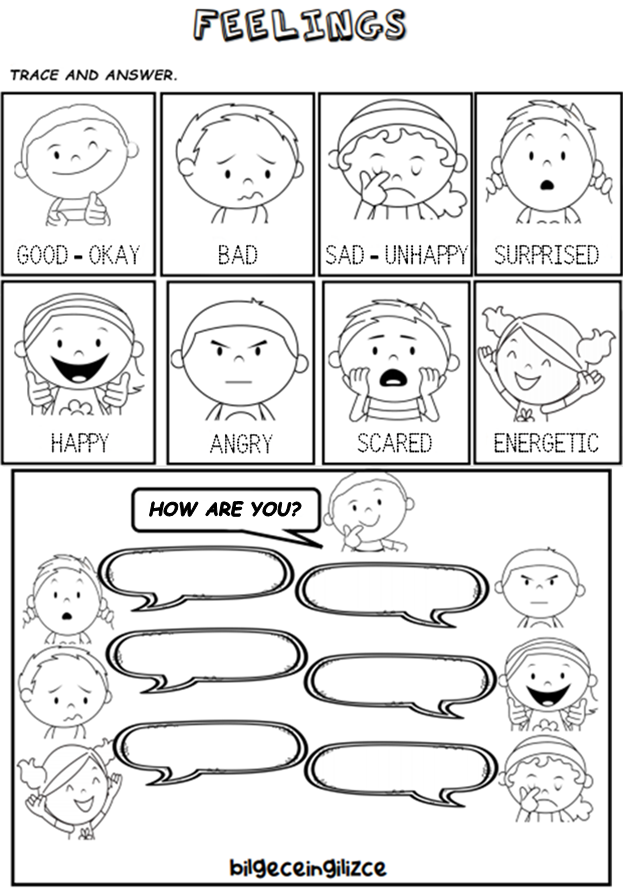 VAMOS VER UM VÍDEO SOBRE OS FEELINGS – SENTIMENTOS!HELLO HELLO HOW ARE YOU: https://www.youtube.com/watch?v=x23rTDl4AMs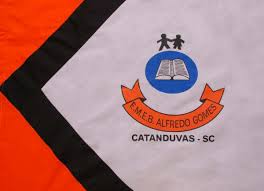 ESCOLA MUNICIPAL DE EDUCAÇÃO BÁSICA ALFREDO GOMES.DIRETORA: IVÂNIA NORA.ASSESSORA PEDAGÓGICA: SIMONE ANDRÉA CARL.ASSESSORA TÉCNICA ADM.: TANIA N. DE ÁVILA.PROFESSOR: JAQUELINE DEMARTINI DISCIPLINA: LÍNGUA INGLESACATANDUVAS – SCANO 2020 - TURMA 1º ANO